ՈՐՈՇՈՒՄ N 5-Ա
19 ՓԵՏՐՎԱՐԻ 2016թ.ԿԱՊԱՆ ՔԱՂԱՔԱՅԻՆ ՀԱՄԱՅՆՔԻ ՎԱՐՉԱԿԱՆ ՍԱՀՄԱՆՆԵՐՈՒՄ, ԲԱՐԱԲԱԹՈՒՄ  ԹԱՂԱՄԱՍԻ ԹԻՎ 65/1/1 ՀԱՍՑԵՈՒՄ ԳՏՆՎՈՂ,  ՈՐՊԵՍ ՍԵՓԱԿԱՆՈՒԹՅՈՒՆ «ԱՆՀԱՅՏ» ՔԱՂԱՔԱՑՈՒ ՓՈԽԱՆՑՎԱԾ 0,11141 ՀԱ ՀՈՂԱՄԱՍԸ ՀԱՄԱՅՆՔԱՅԻՆ ՍԵՓԱԿԱՆՈՒԹՅՈՒՆ ՃԱՆԱՉԵԼՈՒ ՄԱՍԻՆ      Ղեկավարվելով Տեղական ինքնակառավարման մասին Հայաստանի Հանրապետության օրենքի  16-րդ  հոդվածի 2-րդ մասով,  «Իրավունք հաստատող փաստաթղթերը չպահպանված անհատական բնակելի տների կարգավիճակի մասին» Հայաստանի Հանրապետության օրենքի 3-րդ հոդվածով, համաձայն ՀՀ կառավարությանն առընթեր անշարժ գույքի կադաստրի պետական կոմիտեի նախագահի «Կադաստրային հատակագծերում և քարտեզներում հայտնաբերված սխալների ուղղման հրահանգը հաստատելու մասին» թիվ 186-Ն հրամանի,  հաշվի առնելով համայնքի ղեկավարի   առաջարկությունը, որոշման նախագծի քվեարկության   8   կողմ,   0  դեմ,   0  ձեռնպահ արդյունքներով,  համայնքի ավագանին  ո ր ո շ ու մ  է.1.Կապան քաղաքային համայնքի վարչական սահմաններում, Բարաբաթում թաղամասի թիվ 65/1/1 հասցեում գտնվող, որպես սեփականություն «անհայտ» քաղաքացու   փոխանցված 0,11141 հա հողամասը ճանաչել  համայնքային սեփականություն: 2.Համայնքի ղեկավարին՝ օրենսդրությամբ սահմանված կարգով ապահովել սույն որոշումից բխող գործառույթների իրականացումը:Կողմ ( 8 )`ԱԹԱՋԱՆՅԱՆ ՄՀԵՐ				ՄԻՐԶՈՅԱՆ ՄՀԵՐԳՐԻԳՈՐՅԱՆ ՎԻԼԵՆ				ՄՈՎՍԻՍՅԱՆ  ԺԱՆԹՈՒՄԱՆՅԱՆ  ԱՐԱ				ՇԱՀԻՆՅԱՆ ԿԱՐԵՆՄԵԼԻՔՅԱՆ  ՄՈՒՐԱԴ				ՍԱՀԱԿՅԱՆ  ԱՐԹՈՒՐ		Դեմ ( 0 )Ձեռնպահ ( 0 )ՀԱՄԱՅՆՔԻ ՂԵԿԱՎԱՐ                   	   	            ԱՇՈՏ ՀԱՅՐԱՊԵՏՅԱՆ2016 թ     փետրվարի       19   	ք. Կապան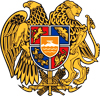 ՀԱՅԱՍՏԱՆԻ ՀԱՆՐԱՊԵՏՈՒԹՅՈՒՆ
ՍՅՈՒՆԻՔԻ ՄԱՐԶ
ԿԱՊԱՆ  ՀԱՄԱՅՆՔԻ  ԱՎԱԳԱՆԻ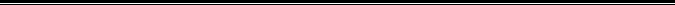 